 Pedagogisk psykologisk tjeneste 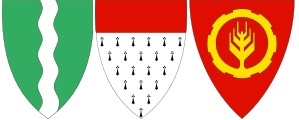 Besøksadresse PPT: Orkdal rådhus, Agdenes rådhus, Meldal rådhus Postadresse: Orkdal kommune, Postboks 83, 7301 Orkanger  Telefon: 72 48 30 00 Org.nr: 974 588 447 e-post: ppt@orkdal.kommune.no U.off: Off.l. §13, jf. Forv.l. §13.Henvisning - grunnskoleHenvisning - grunnskoleHenvisning - grunnskoleHenvisning - grunnskoleElevElevElevElevFornavnEtternavnEtternavnFødselsnummer (11 siffer)AdresseKulturbakgrunnKulturbakgrunnMorsmålSkoleKlassetrinnKlassetrinnFastlegeForesatt 1Foresatt 1Foresatt 1Foresatt 1FornavnEtternavnEtternavnFødselsnummer (11siffer)AdresseE-post:E-post:Telefon nr.Foresatt 2Foresatt 2Foresatt 2Foresatt 2FornavnEtternavnEtternavnFødselsnummer (11siffer)AdresseE-post:E-post:Telefon nr.Er det behov for tolk til noen, ev. hvilket språk: Er det behov for tolk til noen, ev. hvilket språk: Er det behov for tolk til noen, ev. hvilket språk: Er det behov for tolk til noen, ev. hvilket språk: Foreldreansvar/omsorgsituasjonenForeldreansvar/omsorgsituasjonenForeldreansvar/omsorgsituasjonenForeldreansvar/omsorgsituasjonenHvem har foreldreansvaret? (Jf. Barneloven)Sett kryss foran:     Foresatt 1     Foresatt 2     Begge     Andre, hvem:Hvem har foreldreansvaret? (Jf. Barneloven)Sett kryss foran:     Foresatt 1     Foresatt 2     Begge     Andre, hvem:Hvem har daglig omsorg?Sett kryss foran:      Begge foreldrene        Pendler mellom foreldrene      Hos en av foreldrene      En av foreldrene og samboer/ektefelle      Hos besteforeldre eller annen familie      Bor i fosterhjem      Bor på institusjonDersom barnet bor i fosterhjem skal barnevernet skrive under på henvisningen.Hvem har daglig omsorg?Sett kryss foran:      Begge foreldrene        Pendler mellom foreldrene      Hos en av foreldrene      En av foreldrene og samboer/ektefelle      Hos besteforeldre eller annen familie      Bor i fosterhjem      Bor på institusjonDersom barnet bor i fosterhjem skal barnevernet skrive under på henvisningen.HenvisningsgrunnHenvisningsgrunnHenvisningsgrunnHenvisningsgrunnKort beskrivelseKort beskrivelseKort beskrivelseKort beskrivelseNår og med hvem er saken drøftet med PPT?Når og med hvem er saken drøftet med PPT?Når og med hvem er saken drøftet med PPT?Når og med hvem er saken drøftet med PPT?Vedlagt dokumentasjon (sett kryss)Vedlagt dokumentasjon (sett kryss)Vedlagt dokumentasjon (sett kryss)Pedagogisk rapport og referat fra tiltaksmøterPedagogisk rapport og referat fra tiltaksmøterSpråk 6-16 og 20 spørsmål (legg ved hele originaler skrevet med penn)Språk 6-16 og 20 spørsmål (legg ved hele originaler skrevet med penn)Dersom dynamisk kartlegging i matematikk eller Logos er foretatt, legg ved rapportDersom dynamisk kartlegging i matematikk eller Logos er foretatt, legg ved rapportFaglige kartlegginger, resultater fra nasjonale prøver, utviklingssamtaler/fagsamtalerFaglige kartlegginger, resultater fra nasjonale prøver, utviklingssamtaler/fagsamtalerFag- og timefordelingsplanFag- og timefordelingsplanSyn og hørsel må være kontrollert hos helsesøster, evt. ØNH-lege, optiker etc. Legg ved rapportSyn og hørsel må være kontrollert hos helsesøster, evt. ØNH-lege, optiker etc. Legg ved rapportVurdering av elevens kompetanse i fag (Se mal på PPT sin hjemmeside)Vurdering av elevens kompetanse i fag (Se mal på PPT sin hjemmeside)Kartlegging av elevens norskferdigheter (gjelder elever med behov etter § 2-8)Kartlegging av elevens norskferdigheter (gjelder elever med behov etter § 2-8)Annet:Annet:Om PPTOm PPTOm PPTPedagogisk psykologisk tjeneste (PPT) er hjemlet i opplæringsloven § 5-6 og er kommunens sakkyndige instans. Alle individuelle henvisninger til PPT avsluttes med en sakkyndig vurdering som består av utredning og tilråding. Alle skal få skriftlig tilbakemelding innen 3 uker etter at PPT har mottatt henvisning.Dersom PPT vurderer at henvisningsgrunnen ligger utenfor PPT sitt ansvarsområde, blir det ikke skrevet sakkyndig vurdering (og det blir ikke fattet enkeltvedtak). Avvisningen blir begrunnet i brev.Sakkyndig vurdering er grunnlagsdokument for enkeltvedtak som fattes av rektor, og som alltid fattes etter at det er utarbeidet en sakkyndig vurdering.Foresatte/eleven selv har innsynsrett i alle journalpapirer etter forvaltningsloven § 18. Opplysninger vil bli registrert elektronisk. PPT sender brev digitalt, og fødselsnummer til foresatte må derfor oppgis.Pedagogisk psykologisk tjeneste (PPT) er hjemlet i opplæringsloven § 5-6 og er kommunens sakkyndige instans. Alle individuelle henvisninger til PPT avsluttes med en sakkyndig vurdering som består av utredning og tilråding. Alle skal få skriftlig tilbakemelding innen 3 uker etter at PPT har mottatt henvisning.Dersom PPT vurderer at henvisningsgrunnen ligger utenfor PPT sitt ansvarsområde, blir det ikke skrevet sakkyndig vurdering (og det blir ikke fattet enkeltvedtak). Avvisningen blir begrunnet i brev.Sakkyndig vurdering er grunnlagsdokument for enkeltvedtak som fattes av rektor, og som alltid fattes etter at det er utarbeidet en sakkyndig vurdering.Foresatte/eleven selv har innsynsrett i alle journalpapirer etter forvaltningsloven § 18. Opplysninger vil bli registrert elektronisk. PPT sender brev digitalt, og fødselsnummer til foresatte må derfor oppgis.Pedagogisk psykologisk tjeneste (PPT) er hjemlet i opplæringsloven § 5-6 og er kommunens sakkyndige instans. Alle individuelle henvisninger til PPT avsluttes med en sakkyndig vurdering som består av utredning og tilråding. Alle skal få skriftlig tilbakemelding innen 3 uker etter at PPT har mottatt henvisning.Dersom PPT vurderer at henvisningsgrunnen ligger utenfor PPT sitt ansvarsområde, blir det ikke skrevet sakkyndig vurdering (og det blir ikke fattet enkeltvedtak). Avvisningen blir begrunnet i brev.Sakkyndig vurdering er grunnlagsdokument for enkeltvedtak som fattes av rektor, og som alltid fattes etter at det er utarbeidet en sakkyndig vurdering.Foresatte/eleven selv har innsynsrett i alle journalpapirer etter forvaltningsloven § 18. Opplysninger vil bli registrert elektronisk. PPT sender brev digitalt, og fødselsnummer til foresatte må derfor oppgis.UnderskrifterUnderskrifterUnderskrifterPedagogisk rapport og henvisning er gjennomgått med foresatte og elev. Samtykke til henvisning:Pedagogisk rapport og henvisning er gjennomgått med foresatte og elev. Samtykke til henvisning:Pedagogisk rapport og henvisning er gjennomgått med foresatte og elev. Samtykke til henvisning:DatoDatoUnderskrift foresatt 1DatoDatoUnderskrift foresatt 2Ved delt foreldreansvar skal begge signere. Ved overtatt omsorg, skal barneverntjenesten signere.Ved delt foreldreansvar skal begge signere. Ved overtatt omsorg, skal barneverntjenesten signere.Ved delt foreldreansvar skal begge signere. Ved overtatt omsorg, skal barneverntjenesten signere.DatoDatoElever som er fylt 15 år skal samtykke til henvisning, og skal signere herDatoDatoUnderskrift rektor, vedtaksansvarlig. (Når alt forarbeid er utført og ligger vedlagt).PPT returnerer saken hvis saken ikke er godt nok belyst, legg derfor med alle vedlegg. PPT returnerer saken hvis saken ikke er godt nok belyst, legg derfor med alle vedlegg. PPT returnerer saken hvis saken ikke er godt nok belyst, legg derfor med alle vedlegg. Opplysninger fra foresatteGi en beskrivelse av hva som bekymrer deg/dere ved elevens utvikling. Når begynte utfordringene?Beskriv elevens sterke og positive siderSærlige merknader mht. utvikling (fødsel, språk, motorikk, følelser, sykdommer, medisiner etc.)Hvilke situasjoner er utfordrende for eleven hjemme? Hva kan gjøre situasjonen verre eller bedre?Har eleven vært utsatt for traumatiske opplevelser?Hvem består den nærmeste familien av til daglig?Har dere/du hatt kontakt med andre instanser/fagpersoner i forbindelse med vansker? (Helsestasjon, lege, barnevern, NAV, annet)Hvilke tanker har dere om hvordan eleven lærer best, og hva som skal til for å bedre utbytte av opplæringen?Opplysninger fra elevenBarn har rett til å uttale seg om forhold som berører dem (barnekonvensjon artikkel 12).Pedagogen/foresatte kan hjelpe til ved behov.Opplysninger fra elevenBarn har rett til å uttale seg om forhold som berører dem (barnekonvensjon artikkel 12).Pedagogen/foresatte kan hjelpe til ved behov.Elevens egne tanker om skolehverdagenElevens egne tanker om skolehverdagenF.eks. Trives du på skolen?Hvordan oppleves læringsmiljøet i klassen?Hva er du god på, styrker?Hva er vanskelig på skolen?Har du venner?F.eks. Trives du på skolen?Hvordan oppleves læringsmiljøet i klassen?Hva er du god på, styrker?Hva er vanskelig på skolen?Har du venner?UnderskriftUnderskriftDatoUnderskrift elev